Standing Order Form – 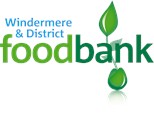 To: Windermere & District Food bank Sort Code: _____/______/____       Account No: _____________________________Please pay a regular gift of (tick appropriate box)	£2		£5		£25		£100	or other amount		|I wish to donate £ ________ (please also state the amount in words) __________________ each month to Windermere & District Food bank.   Please start on ___ / ___ / ___ and each month until further notice. Signature: _________________________       Date:______/________/20___Cumberland Building SocietyCumberland HouseCastle StreetCarlisleCA3 8RXSort code: 16-52-21		Account: 53607921(Insert details of person setting up standing order below):Title: (Mr/Mrs/Dr etc) _______ Name: ____________________________________________Address: _____________________________________________________________________Post code: _________________ Phone: _____________________      Email: _________________________________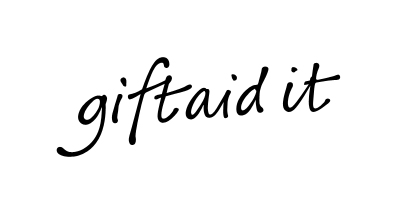 